HALİDE EDİP ADIVAR’IN EĞİTİM VE ÖĞRETİM İLE İLGİLİGÖRÜŞLERİÖzHalide Edip Adıvar, gerek Millî Mücadele yıllarında ve gerekse Cumhuriyetin ilanından sonra o günkü ismiyle talim ve terbiye diye adlandırılan eğitim öğretimle ilgili görüşlerini kitaplaştırmış ve burada Batılı yazarlardan esinlenerek birtakım tezler öne sürmüştür. Bu öne sürdüğü eğitim öğretim ile ilgili tezleri bugün hâlâ devam eden bazı eğitim öğretim ile ilgili sorunlara da ışık tutabilecek düşünceler içermektedir. Halide Edip’in bu çalışması Osmanlı harfleriyle basılıp yayınlandığından o günkü şartlarda okunmuş ama günümüzde modern araştırmalara kaynaklık edebilecek düşünceleri ihtiva etmesine rağmen pek okunup üzerinde çalışılmamıştır. Eserin günümüze kadar Latin harfli günümüz Türkçesine çevrilmemiş olması hem Türk edebiyatı hem de eğitim öğretim açısından büyük bir kayıp olarak değerlendirilebilir. Ancak şunu da ifade etmek gerekir ki Halide Edip’in iddia ettiği bazı düşünceleri günümüzde geçerliğini yitirmiş ve yerini modern tekniklere bırakmıştır. Bu çalışma ve yazarın eseri üzerinde yapılacak daha kapsamlı bir çalışma ile bu düşünceler ayıklanıp eğitim öğretim faaliyetlerini geliştirecek ve günümüze ışık tutacak orijinal düşünceler ortaya çıkarılabilir. Bu durumda geçmişten günümüze eğitim öğretimin müzmin problemleri ortaya çıkarılıp bu sorunlar üzerine daha kapsamlı çalışmalar yapılabilir ve çeşitli istatistiksel sonuçlar çıkarılabilir. Sıraladığımız bu yapılması gerekenler bu çalışmanın boyutlarını aşan ve kitaplaştırılması gereken atılacak adımları ortaya koymaktadır. Bu sınırlı çalışma yapılacak bu çalışmanın ancak bir prototipini oluşturabilir. Anahtar Kelimeler: Eğitim Öğretim, Halide Edip Adıvar, Eğitim Modeli ve Sorunları.HALİDE EDİP ADIVAR’S OPINIONS ON THE EDUCATION AND TRAINING
AbstractHalide Edip Adıvar, published her book on education and training, which called Talim ve Terbiye in the years of the National Struggle, and after the declaration of the Republic and she brought forward some theses inspired from the Western writers. Her thesis on education and training contains bright ideas to the problems of some education and training that are still going on today. This study by Halide Edip had read on that day's conditions for printed and published in Ottoman letters, but it has not been studied on today although it includes the thoughts that can be sourced from modern research. It can be considered a major loss both in terms of Turkish literature and education for the work has not been translated into contemporary Turkic with Latin alphabets. However, it should also be stated that some ideas claimed by Halide Edip has lost its validity today and left the place with modern techniques. These ideas can be edited and improved the educational activities and this work can reveal the original thoughts that illuminate the day with a more comprehensive study of this work. In this case, the past and today's chronic education problems can be detect and more comprehensive studies on these problems can be made, various statistical conclusions can be drawn. These things to do that I sort exceed the dimensions of this work and put forth the work to be done. This limited work can only create a prototype of what needs to be done.Key Words: Education, Halide Edip Adıvar, Education Models and Problems.GİRİŞ Millî Mücadele yıllarında cepheden cepheye koşan ve bağımsızlığımız için tüm mesaisini sarf eden Halide edip bir yandan tarihî meydan konuşmaları yaparak halkı Millî Mücadele’ye davet ediyor, bir yandan da gerek edebiyat alanında gerekse eğitim öğretimle ilgili yazılar kaleme alıyordu. Halide Edip’in çok iyi derecede İngilizce bilmesi bu konular ile ilgili yabancı kaynaklara müracaat etmesini kolaylaştırıyor ve okuduğu Batılı kaynaklardan alıntılar yapabiliyordu. Dönemine göre oldukça aydın bir kişiliğe sahip olan Halide Edip özellikle eğitim öğretim ile ilgili düşüncelerini o günkü şartlarda oldukça modern bir yaklaşımla ele almıştır. Osmanlı’da eğitim öğretim medreselerde ve vakıfların desteğiyle sürdürülüyordu. “Vakıflar ise Osmanlı toplumunda sosyal yardımlaşma ve dayanışma açısından en dikkat çeken kurumların başında gelmektedir” (Akis, 2012: 792). Halide Edip, medreselerde eski usullerle yapılan eğitim öğretimi yakinen bilen, aynı zamanda Batı’nın modern tekniklerini tanıyan birisi olarak iki farklı dünyanın zihnen mukayesesini de yaparak genel bir kanaate ulaşmıştır. O, bu eseriyle sadece o günkü problemlere değil günümüzde de devam eden ve adeta müzminleşmiş eğitim öğretim sorunlarına da çözümler üretmektedir. Bu çözümlerin birçoğu günümüzde elbette geçerliliğini yitirmiştir ancak bazıları hâlâ geçerliliğini korumakta olan bazı çözümleri ihtiva etmektedir.“Halide Edip’in, eğitim alanındaki faaliyetlerinin öğretmen olarak görev yaptığı dönem ile sınırlı olmadığı anlaşılır. Yurt dışında bulunmuş olması itibariyle eğitim konusunda bazı fikirler edinmiş olan Halide Edip, bu düşünceleri doğrultusunda gerek eğitim sisteminde gerekse öğretmenlik yaptığı kurumda kendine göre eksik gördüğü tarafları dile getirmişti” (Taşer, 2012: 158).	Halide Edip bu görüşlerini samimi bir üslupla ve sohbet havasında kaleme alır. Bu düşünceleri günümüzde üzerinde durulması gereken ve hâlâ güncelliğini devam ettiren mevzular olarak dikkat çekmektedirler.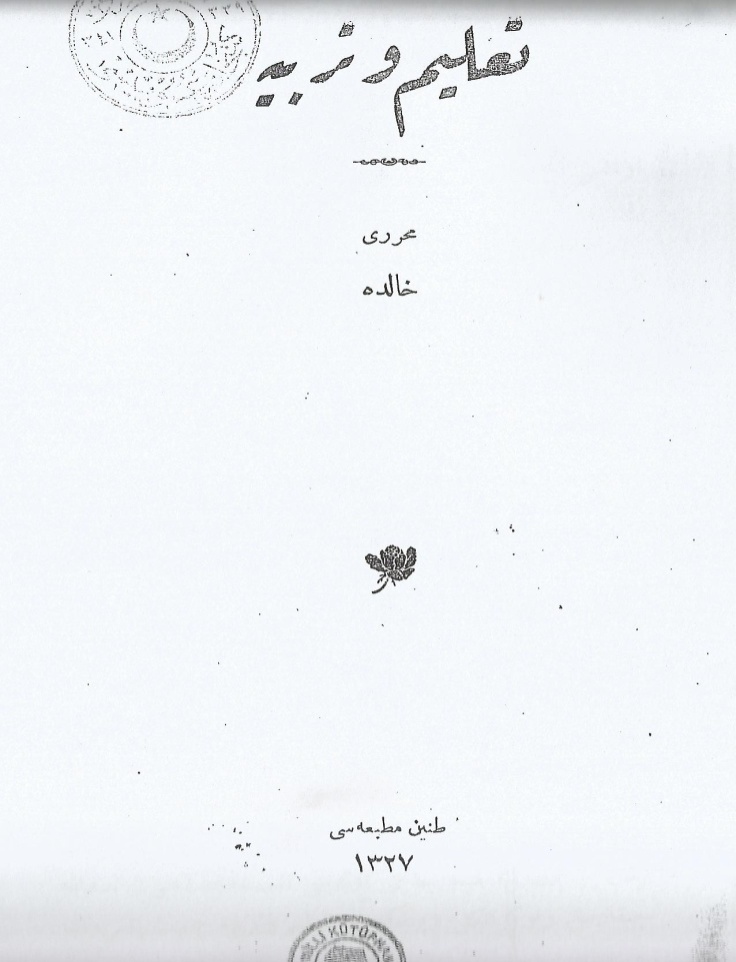 Resim 1: Halide Edip Adıvar’ın Talim ve Terbiye Adlı Kitabının Kapak FotoğrafıKaynak: Halide Edip Adıvar, Talim ve Terbiye, Tanin Matbaası, İstanbul 1327.Eğitimde Mükâfat ve CezaEğitim ve öğretimin başarılı olabilmesi için eğitim sisteminin içerisinde mükâfat ve cezanın yer alması gerekir. Ancak cezanın fiili şiddet şeklinde değil bu çalışmada açıklanacak şekliyle uygulanması gerekir. Çocuklar mantık ve düşünceye göre değil daha çok hislerine göre hareket ederler:“Hususiyle çocuklar yaptıkları şeyi kendisi için değil vereceği his için intihab ederler; hatta büyüklerde bile böyle dimağ vardır. O halde çocukların iyi hareketini takdir ve mükâfat takip etmelidir ki ilk icrası kendilerine bir adet hükmüne geçsin” (Adıvar, 1327: 179-180).Eğitim verilen bir yerde yanlış davranışları engellemek için ceza uygulaması olmazsa öğrencileri kötü davranışlarından vazgeçirmek için nasıl bir metot takip etmek gerekir. Bu metotlardan ilki çocukların yaptıkları iyi davranışlarından ve aldıkları eğitimden zevk almalarını sağlamaktır. Küçük çocuklar herhangi bir davranışı zevk aldıkları zaman daha bir istekle yaparlar. Bu konu ile ilgili Halide Edip şunları ekler:“Zevk almanın mana-yı ehemmiyetini bilmelidir. Mektepte çocuk iyi hareketleriyle zevk arasında katı bir rabıta-yı dimağiyi bulmalı; fena hareketiyle de elem arasında bir rabıta-yı katiye olduğunu hissetmelidir. Mektepte her iyi hareket mükâfat, her fena hareket mücazat görmelidir. Mektep, fena olan bir harekete göz yumduğu gün o mektepte intizam ahlakı bozulmuş demektir. Büyümüş çocuklar da iyi hareketin zevkini, fenalığın elemini nazarî olarak biraz öğrenmelidirler” (Adıvar, 1327: 180).Eğitim öğretim faaliyetleri özellikle çocuklar için zevkli hale getirilebilirse eğitim kalitesi ve başarısı yükselecektir. Çocuklar zevk alarak ve mükâfat görerek eğitim gördüklerinde olumlu davranışlarını tekrar edeceklerdir. Ayrıca yaptıkları kötü davranıştan üzüntü duymayı da öğrendiklerinde bu davranışları onlara elem vereceğinden tekrar etme olasılığı düşecektir. Bunlara ilaveten herhangi bir şekilde olumsuz bir davranışla karşılaşıldığında ise bunun bir cezası olduğunu çocuğun bilmesi bu olumsuz davranışın ortaya çıkmasını engelleyici bir durum olacaktır.Eğitimde Korku ve ZevkEğitimde korku denilince öğrencinin not korkusu, hocasından şiddet görebilme korkusu ya da birtakım zihnî korkuları sıralayabiliriz. Korku öğrenci için hem motive edici hem de motivasyon düşürücü etkisi olan bir durumdur. Korkunun yeri ve üstlendiği fonksiyon bu durumda rol oynamaktadır. “Talebe muallimden maddi surette korkduğu zaman faaliyet ziyan olur, efkar dağılır.Ve terakki-yi zihni geç kalır. İbtidai mekteplerimizdeki falaka heyulası ibtida’i hocalarımızın cehaleti kadar yavrularımızın beynini korku ile mazur bırakmıştır. Bir büyük adam:’Eğer çocukları şimdi bahtiyar ederseniz yirmi sene sonraki saadetlerini hazırlamış olursunuz’ diyor. İşte hayatı mektepte geçirmişler yirmi sene sonra mektep hayatlarının iyi hatıralarına karşı mentalarını çocukları bahtiyar etmek, gençlere zevk vermek usulünü mekteblere idhal suretiyle gösterirler” (Adıvar, 1327: 178-179).	Öğrencileri korkutarak değil; onlara okulu ve dersleri sevdirerek ders anlatılmalıdır. Talebe dersten zevk almalıdır.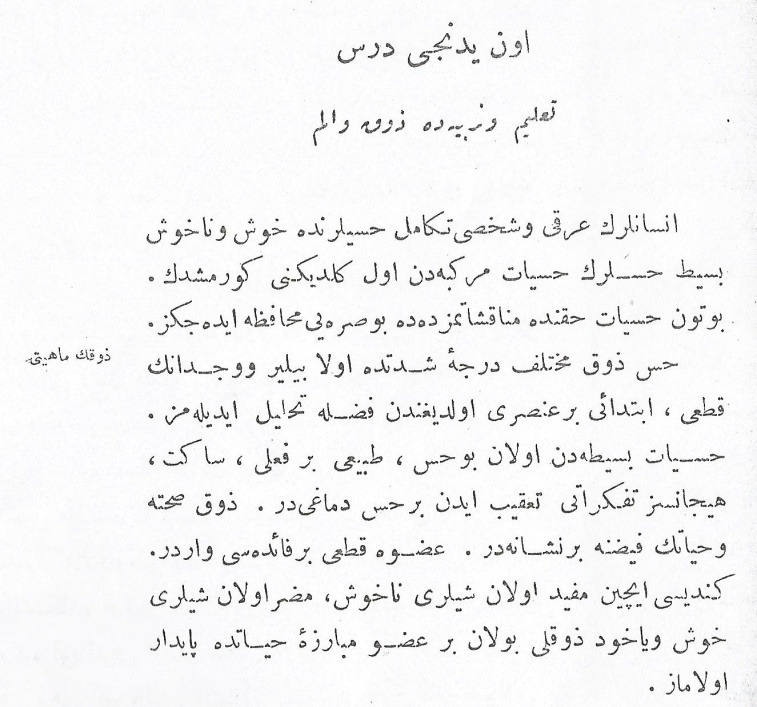 Resim 2: On Yedinci Ders,Talim ve Terbiyede Zevk ve Elem.(Kaynak: Halide Edip Adıvar, Talim ve Terbiye, Tanin Matbaası, İstanbul 1327, s. 176)	İnsanların ırkı ve şahsi tekamül hislerinde hoş ve nahoş basit hislerin hissiyât-ı mürekkebeden evvel geldiğini görmüştük. Bütün hissiyat hakkında münakaşatımızda da bu sırayı muhafaza edeceğiz. 	His zevk-i muhtelif derece-yi şiddette olabilir ve vicdanın kati, iptidai bir unsuru olduğundan fazla tahlil edilemez. Hissiyât-ı basiteden olan bir his, tabii bir fiili, sakit, heyecansız tefekküratı takip eden bir hiss-i dimağîdir. Zevk, sahte ve hayatın feyzine bir nişanedir. Uzva kati bir faidesi vardır. Kendisi için müfid olan şeyleri nahoş, muzır olan şeyleri hoş veyahut zevkli bulan bir uzuv mübareze-i hayatta payidar olamaz (Adıvar, 1327: 176).	Halide Edip eğitimden zevk alma meselesini açıklarken bütün talim ve terbiyeyi talebenin dersten zevk alması üzerine inşa edemeyeceğimizi, zevkin izafi olduğunu, öğrencinin kendisine faydalı şeyleri zevksiz; zararlı şeyleri ise zevkli bulabileceğini belirtir. Ezber MeselesiEğitimde ezberin olup olmaması meselesi sadece günümüzde değil asırlardan beri tartışılan bir konudur. Günümüzde bile öğrenmede ezberin yeri hakkında karşıt görüşler mevcuttur. Halide Edip’e göre ezber anlamadan ve mahiyetini bilmeden yapılmamalıdır. Eskilerin körü körüne dedikleri ezber yerine okunan metni önce anlamaya çalışmalı, muhteviyatını öğrendikten sonra gerekiyorsa ezber yapılmalıdır:“…ezberlemek anladıktan sonra olmalıdır. Akledemediğimiz bir şeyi katiyen ezberlememeliyiz. Talebe katiyen zihinlerde yer tutup anlaşılmamış şeyleri tekrar etmemelidir. Vaktiyle çok ezberci olan muallimin şakirdine dersini anlayıp anlamadığını sormuşlar. O kadar çok şey öğreniyoruz ki anlamağa vaktimiz kalmıyor, demiş” (Adıvar, 1327: 103).	Eğitim öğretimde ezber yerine anlayarak ve hazmederek öğrenmek ön planda olmalıdır. Öğrenci, dersi ağır ağır okumalı ve anlamaya çalışmalıdır:	“Dersi bir defa kemal-i dikkatle ağır ağır okumalı bir defa böyle anlayarak okumak on iki defa anlamayarak okuyup ezberlemekten evladır. Böyle bir defa okumak ders hakkında umumi bir fikir verebilir. İkinci defada mühim noktalarının dimağa yer tutabileceği kadar zaman sarf etmeli sonra bu mühim noktaların birbirine hayata temaslarını tayin etmelidir. Bunu da yaptıktan sonra kitabı kapayıp zihne dersin mühim noktalarını sıraya dizerek tanzim etmeli ve dersin hem ayrı ayrı mühim noktaları hem de umumiyet itibarıyla bir şekil olması için bazen de bir kâğıdın üzerine planı yazmalı. İşte bu suretle öğrenilen ders unutulmaz. Bir de dikkat edilecek şey öğrenilen şeylerin müfid ve öğrenilmeğe şayan şeyler olmasıdır” (Adıvar, 1327: 104).Halide Edip, anlayarak okumayı bu şekilde tarif ettikten sonra tetkik, tasavvur ve tarif konularına değinir. Öğrenciye ders anlatılırken:“Evvela hadisatı tetkik ettirmeli, sonra tasavvur ettirilmeli, en nihayet tarif etmelidir. Bir şeyi evvela idrak, sonra tasavvur ettirmeli ve nihayet tarif etmeli. Mesela küçük bir sınıfa ata tarif edecek muallim evvela çocuklara mümkün ise tabiattan değilse resimde birkaç at göstermeli, (bu idrak olur); sonra çocuk at hakkında tasavvurata malik olur; en nihayet çocuğu, atın ismini öğretmelidir” (Adıvar, 1327: 132).Öğretimde bu şekilde bir sıralama olması gerektiğini belirten yazar üç aşamalı öğretim metodunu savunur. Yazar öğrenciye nasıl bir öğretim metodu ile ders anlatılması gerektiğini başka misallerle de açıklar:“Evvel talebeye mevzuu anlatmalı talebenin zihnine malumatı idhal için eski bildikleri malumatı kullanmalı o malumattan misallar getirmeli ve sualler sormalıdır. Derse mevzudaki maksadı açık bir surette izah ederek ibtida etmeli dersi bitirirken gelecek dersin ne olacağını söylemeli ve bu derslerin birbirine münasebet ve revabatını anlatmalıdır” (Adıvar, 1327: 95).Böylece öğrencilerin eskiden bildiği konu ile bağlantı kurarak yeni bilgiler aktarılmalıdır, diyen yazar dersin amacını ve konusunu da belirtmelidir, demektedir. Ayrıca konu bittikten sonra da gelecek derste ne işleneceğini önceden öğrenciye iletmelidir, der. Böylece derlerin işlenişinde ve haftalık ders programında bir uyum ve rabıta olmalıdır görüşünü destekler. Bu süreç içerisinde öğretmene önemli vazifeler düşmektedir: “Halide Edip’e göre eğitim öğretim süreci içerisinde öğretmene önemli görevler düşmektedir. Her şeyden önce öğretmenlerin en büyük görevi; öğrencilerinin etkili ve verimli bir eğitim-öğretim hizmeti almalarından birinci dereceden sorumlu bireyler olmalarıdır. Bu nedenle öğretmenlerin öğrencilerine öğretmeyi amaçladıkları bilgiler, onların zihinsel gelişimlerine uygun ve onlarda merak ve yaratıcılık duygularının gelişmesine katkıda bulunmaya yarayan türden bilgiler olmalıdır” (Şanal, 2010: 519).Bu bilgiler öğrencilerin merak ve üretkenlik duygularını geliştiren türde olmalıdır. Öğrenci bir şeyi illa ki ezberleyecekse anlayarak ve özümseyerek ezberlemelidir. Ezberlediği metni tekrar ederken anlayarak tekrar edebilmelidir:“…eğer bir kaide vazıh bir surette yazılmış da bunu talebe anlamışsa onu ezberlemede beis yoktur. Anlaşılmayan kaideleri katiyen ezberlememeli şakird kendi lisanıyla izah etmeli, vicdanında kaidelerin manasını muhafaza etmeli, işittiği zaman kendi lisanıyla tekrar edebilmeli, en açık ezberlenmiş kaideleri bile talebe kendi lisanıyla tekrar edebilmelidir. Bir nazariye-i hendesiyeyi talebe ezberden ispat etmeli, adeta bir idrak-ı hazır gibi ispat edebilmelidir” (Adıvar, 1327: 106). Ezber kuru tekrar değil, anlayarak öğrenmenin bir parçası olmalıdır. Okuduğu parçayı veya bir kuralı anlayan insan onu daha kolay aklında tutabilir ve istenildiği zaman da tekrar edebilir.Hafıza ve EğitimHafıza eğitim öğretim içerisinde olmazsa olmazlardan olarak değerlendirilir. Hafıza olmazsa ne eğitim ne de öğretim gerçekleşir. Halide Edip, hafızaya eğitimcilerin hiç önem vermediklerini ve problemleri değerlendirirken hafıza faktörünü göz ardı ettiklerini belirtir: “Evvela hafızaya mazide fazla ehemmiyet vermemişlerdir. Hafızayı terbiye etmekle meşgul olan kudeme diğer meleke-yi akliyeyi nazar-ı itibara almamışlardır. Hafızanın tazyiki talim ve terbiyeye mihaniki son bir şekil vermiş, orada olması lazım gelen hayatı öldürmüştür.Salisen, bir aksülamel olarak bugün hafızaya adeta hiç ehemmiyet verilmemeğe başlanmıştır. Hele hafızanın ezberleme kısmına hiç ehemmiyet verilmemeğe başlanmıştır” (Adıvar, 1327: 98).“Hafıza maziye ait olan malumatımızdır. Hafızamız olmasa ne hazırı tebeyyün eder, ne de ne de atiye intizar eyleriz. Hafızanın vazifesi hali hazırdaki efalimizi tevlid etmek ve atiyi hazırlamaktır. (…) Hafıza daima memnuniyet ve muvaffakiyetimizi idame eder.Talim ve terbiyenin hafızaya karşı bugünkü tekâsül Avrupa’da hususiyle Amerika’da hafızanın kudreti teneffüs etmede olduğunu his ettiriyor. Buna da Amerika’da hafızanın tecellisi için ilan edilen muhtelif usulleri birer delildir. Bu usulleri tesis edenler bunlar sayesinde ahaliden milyonlar kazanıyorlar” (Adıvar, 1327: 99).	Halide Edip Amerika’da hafıza teknikleriyle ilgilenenlerin milyonlarla ifade edilen paralar kazandıklarını bizde ise bu konuya hiç eğilmediklerini ifade ediyor. Yazarın hafıza ile ilgili söylediği ve darb-ı mesel olarak değerlendirebileceğimiz şu sözü meseleyi özetlemektedir: “Hafıza saadet gibidir; aranmadığı zaman bulunur” (Adıvar, 1327: 103). Yazar, yarı alaycı bir üslupla bu son cümlesini sarf ederek hafızayı güçlendirmek için çok fazla bu meselenin peşinden koşmamak gerektiğini de ifade eder. Hafızanın peşinden ısrarla koşmamak gerekir. Hafıza kovalanmazsa yerine gelir, demektedir. Öğretmenin Sahip Olması Gereken VasıflarÖğretmenlik mesleğine aday olanlar bazı vasıfları haiz olmalıdırlar. Bir öğretmen öncelikle anlatacağı konuyu iyi bilmelidir. İnsan, iyi bildiği bir konuyu aşkla şevkle anlatır. Halide Edip eğitim ve öğretimle ilgili bilgi verirken geçmişle günümüz, Batı’yla Doğu arasında sık sık mukayeseler de yapar. Halide Edip medreselerdeki müderrislerden mekteplerdeki muallimler kadar geniş bir yelpazede öğretici meselesi üzerinde durur. Tarihi kaynaklardan aldığımız bilgilere göre eskiden medreselerdeki müderrisler geniş maddi imkânlara sahip saygın kimselerdir: “Müderris ders verirken öncelikle temel ilimlerden derslerini yapmakta daha sonra da branşlara ait dersleri yapmaktadır. Medresede kendine ait bir odası olduğunu ve uzaktan gelen misafirlerini burada ağırladığını söylemektedir. Bazen de su kenarları çinilerle beyaz mermerden yapılmış bir arktan suyu akan bir havuz yanında bulunan çardak altında misafirlerini ağırlamaktadır. Müderrisin yanında bazı öğrenciler oturmakta, hizmetçi ve köleler de ayakta hizmet etmekteydiler. Müderrisin kendisi de nakışlı kumaşlarla kaplı bir sedir üzerinde oturmuş hali İbn Battuta’yı ‘padişahların birinin huzurundayım galiba’ diye düşünmesine sebep olmuştur” (Akis, 2016: 31). Halide Edip, Osmanlı döneminde geniş imkânlara kavuşan müderrisliğin gittikçe değerini kaybettiğini belirterek bu mesleğin niteliğini yükseltmek gerektiğine inanır. Ona göre medreselerde müderris, mekteplerde muallim konusuna hâkim olmalı ve dersi zevkle anlatmalıdır. Böylece konusuna hâkim olan öğretmen dersten zevk alır. Bu zevk öğrencilere de sirayet eder. Ayrıca eskilerin ilm-i lisan dedikleri diksiyon kurallarına da uymalı, dersi anlaşılır ve düzgün bir ses tonu ve vurgusuyla anlatmalıdır:“…muallimin vazifesi de büyüktür. O halde bu vazifeyi ifa için elzem olan vasıf nedir. Burada muallim için elzem olan o vasıftan bahsedeceğiz çünkü muallimin bütün o evsafını saymak insanlığı tarif etmektir. Aşağıda bahsedeceğimiz vasfı haiz olmayan bir muallim hemen istifa etmelidir. (…) Öğrettiği ilimin en yüksek esaslarını bilmeyen muallim o ilmin iptidasını dahi öğretemez. Bir insan bütün bildiğini talebeye öğretemeyeceğinden her halde öğrettiğinden fazla bilmelidir. Bir mevzuu iptidai bir tarzda bile anlatabilmek için o mevzu iyi bilmelidir. İki kere iki dört edeceğini anlatmak hesap bilmeğe matuf olduğu gibi alfabeyi iyi öğretebilmek için de ilm-i lisana vakıf olmalıdır. Bunun içindir ki büyük darülfünunlarda iptidai sınıflarını en alim muallimlere tevdi ederler. Mevzu iyi bilmek muallime şevk verir, böyle bir muallim sınıfına bir şevk-i muzafferane ile girer. Samimi bir his kadar suri hiçbir şey olmadığından sınıftaki şakirdan da muallimin şevkine iştirak eder. Muallimin ilmiyle beraber talebenin ilmi de büyür, mektebe yeni bir kudret, yeni bir şevk gelir. İşte bunların hepsi mevzu bilen muktedir bir muallim vasıtasıyla olur. Mevzu bilen muallimin kendi şahsına emniyeti vardır” (Adıvar, 1327:  34-35).	Halide Edip, modern üniversitelerde birinci sınıfların en kaliteli hocalar tarafından eğitildiklerini belirtmektedir. Ara sınıflar ve son sınıfların diğer hocalar tarafından verildiğini vurgulamaktadır. Öğretmen hayatı öğrencilerine açıklayan ve öğreten kişidir. Daha doğrusu hayatı tefsir eder:“Muallim müfessir-i hayattır. Hayat büyük bir zanaattır onu layıkıyla yaşamakla istikamet telakkimizi takip edebiliriz. Tecrübesiz olan talebe hayatı bilmez; ona muallim hayatı tefsir eder. Muallim kendi hayatı ve talebesine olan rabıtasıyla hayatın iyi ve fena şeylerini şerh eder. Hayatın büyük hakikatlerini çocukların lisanına tercüme eder. Muallim hasılı mütercim ve müşerrih-ı hayattır, muallim dimağı ve ruhu tekamül ettirir” (Adıvar, 1327:  32).Hayatı hem tefsir eden hem de şerh eden öğretmen, öğrencilerin ruhlarını ve vicdanlarını olgunlaştırır. Ancak anlatacağı konuyu iyi bilmeyen öğretmenler sınıfta asabi olurlar:“Mevzuu bilmeyenler de sınıfta asabi olurlar. Talebenin sualinden korkarlar. Mevzuu iyi bilmediği halde ders vermek yalnız müstebit bir muhitte kabildir. Bu kaideye bizim devr-i istibdatta birtakım cahil muallimlerin bulunması şahittir. Mevzuu bilen bir muallim kendisine mevzuun haricinde olarak sorulan bir suali bilmediğini mahcup olmaksızın itiraf eder. Mevzuunu bilen muallime talebe hürmet eder. Sınıfta yanlışı çıkan muallimin hissiyatı münkesir olur. Bununla beraber muallimin mevzunun haricinde olan şeyleri mutlaka bilmesi lazım gelmez. (…). Jimnastik, musiki, resim gibi şeylerde muallimin şakirde ‘yap’ dediği şeyleri bilfiil kendisin de yapabilmesi lazımdır” (Adıvar, 1327:  36)Günümüzdeki adıyla beden eğitimi yani Jimnastik dersini veren öğretmenin bu fiziki yeterlilik gerektiren derste yararlı olabilmesi için dersin içeriğinde bulunana fiili egzersizleri ustalıkla yapabilmesi gerekir. Özellikle bu tür uygulamalı dersleri verecek öğretmenin yetenekli bireyler arasından seçilmesi gerekir. Talebe (Öğrenci)Öğretmenin derste faydalı olabilmesi kendi yetenekleri ve bilgisi yanında talebenin de niteliğine bağlıdır. Talebe Arapça bir sözcük olup “öğrenci” (Öztürk 2015: 181) demektir. Kelime anlamı ise “talep eden” manasındadır. Bu doğrultuda talebenin öğretmeninden bilgi talep etmesi gerekir. Öğrenmeye karşı istekli ve yeni bilgiler talep eden öğrenciler öğretmenlerini sürekli aktif olmaya zorlayan, dersin kalitesini arttıran bireyler olurlar. “Muallim sınıfı ne kadar büyük olursa olsun talebesini evvela şahsi olarak tanımalıdır. Saniyen genç dimağları idare iden kavanin ne kadar mücerred olursa olsun talebeyi umumi olarak da tanımalıdır. Talebeyi niçin şahsi olarak tanımalıdır. Bu suale iki cevap vardır. Evvela bütün talebeye tatbik edilen kanunlar bunlardan birine tatbik edilmeyebilir” (Adıvar, 1327:  38).Öğretmen talebesini tanıdıkça dersi daha verimli işler. Öğrencisinin duygularını, kişiliğini ve nelerden hoşlanıp hoşlanmadığını ya da hangi alanda daha başarılı olabileceğini bilen bir öğretmen talebesini tam manasıyla yetiştirebilir:“Bir muallim talebesini şahsen tanımak için sınıftan ziyade teneffüs odasında, bahçede, sokakta ve gezmede onlarla beraber bulunmalıdır (…) Muallimin talebeyi şahsi olarak tanıması onların üzerinde büyük bir nüfuz hasıl eder. Herkes birbirini şahıs olarak tanımak ister. Münasebet-i talimiye ise iki taraf birer şahıs şeklinde olduğu zaman hakiki olur” (Adıvar, 1327:  39).  Öğrenciyle hemhal olup okul dışında da onunla ilgilenen öğretmen öğrencilerini şahsen de tanımış olur. Ancak bu sayede eğitim öğretim asıl amacına ulaşmış olur.Kitaplar	Kitaplar eğitim öğretim faaliyetleri içerisinde vazgeçilmez birer materyaldirler. Ancak kitaplar ve kitaplardaki yazılanlar öğrenci için ancak bir rehber görevi görür. Öğrenciye yol gösterir, ufkunu açar. Ama öğretmen bütünüyle kitaba bağlı kalmamalı, kitapları kendi bilgi ve tecrübelerinin önüne geçirmemelidir.  “Kitap bir rehberdir, fakat ezberlenecek bir emir değildir. Bunu hem talebe, hem muallim unutmamalı. Bir muallim okuttuğu kitapla hem fikir olmağı zamanlar açıktan açığa bunu talebeye söyleyebilecek cesarette olmalıdır. Hakiki bir muallim kitap muallimi değil, hakikat muallimidir. Kitaplar onun sade vesaitinden ibarettir” (Adıvar, 1327:  140).	Halide Edip’e göre kitaplar eğitim öğretim için birer vasıtadır, materyaldir; asıl amaç değildir. Kitaplardaki bilgilerin tamamen ve eksiksiz öğretilmesi asıl amaç olmamalıdır. Gerçek bir öğretmen kitaplardaki bilgileri değil hakikatleri öğrencisine öğreten kişidir. Özellikle hayal güçleri zayıf ve sadece gördüklerini kavrayabilen öğrenciler için ise kitaplar önemli birer materyaldir. Yazar bu tür öğrencileri basarî muhayyileli çocuklar şeklinde tavsif etmektedir: “Basarî muhayyileli çocuklar hayallerini diğer hassalarından ziyade gözleri vasıtasıyla alırlar onlar malumatlarını kitaplardan ve resimlerden kesp ederler. Kendi okudukları şeyleri başkalarının okuduklarından daha iyi anlarlar” (Adıvar, 1327:  116).	Görme duyuları daha gelişmiş öğrenciler için kitaplardaki bilgiler ve resimler öğretimde birinci planda yer alırlar. Bu nedenle kitaplarda görsellerin arttırılması ve resme daha fazla yer verilmesi basarî muhayyileli çocuklar için son derece yararlı bir çalışma olacaktır. Böylece kitap içindekilerin ezberlendiği ve ulaşılmak istenen bir amaç değil öğrenme hedefine götüren bir araç konumunda değerlendirilmiştir. SONUÇ	Halide Edip Adıvar, Cumhuriyetin kurulduğu ilk yıllarda çökmüş olan eğitim sistemimizi yeniden yapılandırmak adına Talim ve Terbiye adlı eserini eski harfli Türkçe ile kaleme almıştır. Osmanlıca olarak basılan eser, o dönem Türkiye’sinde son derece modern bir çalışma olarak kabul edilmekteydi. Ancak bu eserin günümüze kadar Latin harflerine çevrilmemesi eğitim öğretim ile ilgili devrinde iddialı bir eser olan Talim ver Terbiye’nin yeterince bilinmemesine yol açmıştır. Yazar, Batılı düşünürlerin eğitim ile ilgili düşüncelerini okuduğunu ve onların düşüncelerinden etkilenerek bu eseri kaleme aldığını belirtmektedir. Yazarın ele aldığı eğitim öğretim ile ilgili meselelerin bazıları bugün için geçerliliğini yitirmiş düşünceler olarak adlandırılabilir. Ancak aradan on yıllar geçmiş olmasına rağmen günümüzde hâlâ birer problem olarak karşımıza zaman zaman çıkan ezber meselesi, öğretmenin sahip olması geren vasıflar, eğitimde mükâfat ve ceza gibi meseleler günümüzde hâlâ sorun olarak üzerinde tartışılan konular olarak karşımıza çıkmaktadır. Yazarın üzerinden yıllar geçse de eskimeyecek gibi görünen çözüm önerileri dikkate alınması ve üzerinde tekrar düşünülmesi gereken tavsiyeler olarak dikkate alınmalıdır. Bu yazıda Halide Edip Adıvar’ın eğitimle ilgili tüm görüşleri değil de günümüzde hâlâ üzerinde tartışılan meseleler hakkındaki görüşlerine yer verildi. Yoksa Halide Edip Adıvar, sadece bu çalışmada yer verilen konular üzerine değil; ahlâk, muhayyile, idrak ve hisler gibi birçok başlıkta muhtelif meseleler üzerinde izafî konuşmalar yapmaktadır. Bu konularda söylediği düşünceleri başka saha çalışmalarında üzerinde durulabilecek düşünceleri ihtiva etmektedir. Ancak bu çalışmanın sınırları dışında kaldığından üzerinde durulmamış, eğitim öğretim odaklı önerileri dikkate alınmıştır. KAYNAKÇAAkis, M. (2012). Tahrir Defterlerine Göre 16. Yüzyılda Kilis Sancağında Vakıflar ve Gelir Kaynakları, Osmanlı Coğrafyası Kültürel Arşiv Mirasının Yönetimi ve Tapu Arşivlerinin Rolü Uluslararası Kongresi, 21-23 Kasım, İstanbul, T.C. Çevre ve Şehircilik Bakanlığı, Tapu ve Kadastro Genel Müdürlüğü Arşiv Dairesi Başkanlığı, Yayın No: 6, Cilt 3, Sayfalar: 791-808, Ankara.  Akis, M. (2016). Birgi Şehri Vakfiyelerine Göre Birgi’de Bulunan Medreseler, İzmir Araştırmaları Dergisi, Sayı 3, sayfalar: 29-49, İzmir. Şanal, M. (2010). “Halide Edib Adıvar’ın (1884–1964) Öğretmenlik Mesleğinin Niteliğine ilişkin Görüşleri”,  Uluslararası Sosyal Araştırmalar Dergisi, The Journal of International Social Research, Volume 3 / 11 Spring, sayfalar: 517-527Adıvar, H. E. (1327). Talim ve Terbiye, İstanbul: Tanin Matbaası. Öztürk, F. (2015). Yabancılar İçin Eş ve Zıt Anlamlı Sözcükler Sözlüğü, İstanbul: Kesit Yayınları. Taşer, S. (2012). “Halide Edip Adıvar’ın Öğretmenlikten İstifası”, Selçuk Üniversitesi Türkiyat Araştırmaları Dergisi, Sayı 31, sayfalar: 149-159, Konya. 